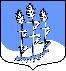 		СОВЕТ ДЕПУТАТОВмуниципального образования Гостицкое сельское поселениеСланцевского муниципального района Ленинградской области(третьего созыва)РЕШЕНИЕ10.11.2014                                                                                                          № 13Об  объявлении  конкурса  на  замещение  должности главы администрации муниципального   образованияГостицкое      сельское      поселение      Сланцевскогомуниципального района Ленинградской области            В соответствии с пунктом 5 статьи 37 Федерального закона «Об общих принципах организации местного самоуправления в Российской Федерации» от 06.10.2009 г. № 131-ФЗ, статей 2 и 3 Положения о порядке проведения конкурса на замещение должности главы администрации муниципального образования Гостицкое сельское поселение Сланцевского муниципального района Ленинградской области, утверждённого решением совета депутатов Гостицкого сельского поселения от 15.10.2014 № 7, совет депутатов муниципального образования Гостицкое сельское поселение Сланцевского муниципального района Ленинградской области РЕШИЛ:            1. Объявить конкурс на замещение должности главы администрации муниципального образования Гостицкое сельское поселение Сланцевского муниципального района Ленинградской области.            2. Назначить день проведения конкурса 10 декабря 2014 года в 12.00 час. в зале заседаний администрации Гостицкого сельского поселения.            3. Назначить ответственным лицом, уполномоченным вести приём документов и их копий от претендентов на должность главы администрации поселения, ведущего специалиста администрации Сусаенок Ольгу Николаевну.             Назначить дни и часы приёма документов – ежедневно с 08.00 час. до 17.00 час. (кроме субботы и воскресенья, обеденного перерыва с 13.00 час. до 14.00 час.) с 14 ноября 2014 года по 04 декабря 2014 года. Контактный телефон 8(813 74) 64-649.            4. Опубликовать данное решение в газете «Знамя труда».Глава муниципального образования:                                             В.Н. Камышев 